Rodinné toulky zahradou MozaikyJak tvořit z keramické hlíny, manipulovat s vozíkem plným šišek, jak trefit míčkem bránu, počítat pavoučky, hledat spící broučky, to všechno si vyzkoušely děti spolu s rodiči na přírodní zahradě Mateřské školy Mozaika.Zábavné odpoledne si všichni užívali v rámci Týdne pro rodinu za finanční podpory města Hodonína.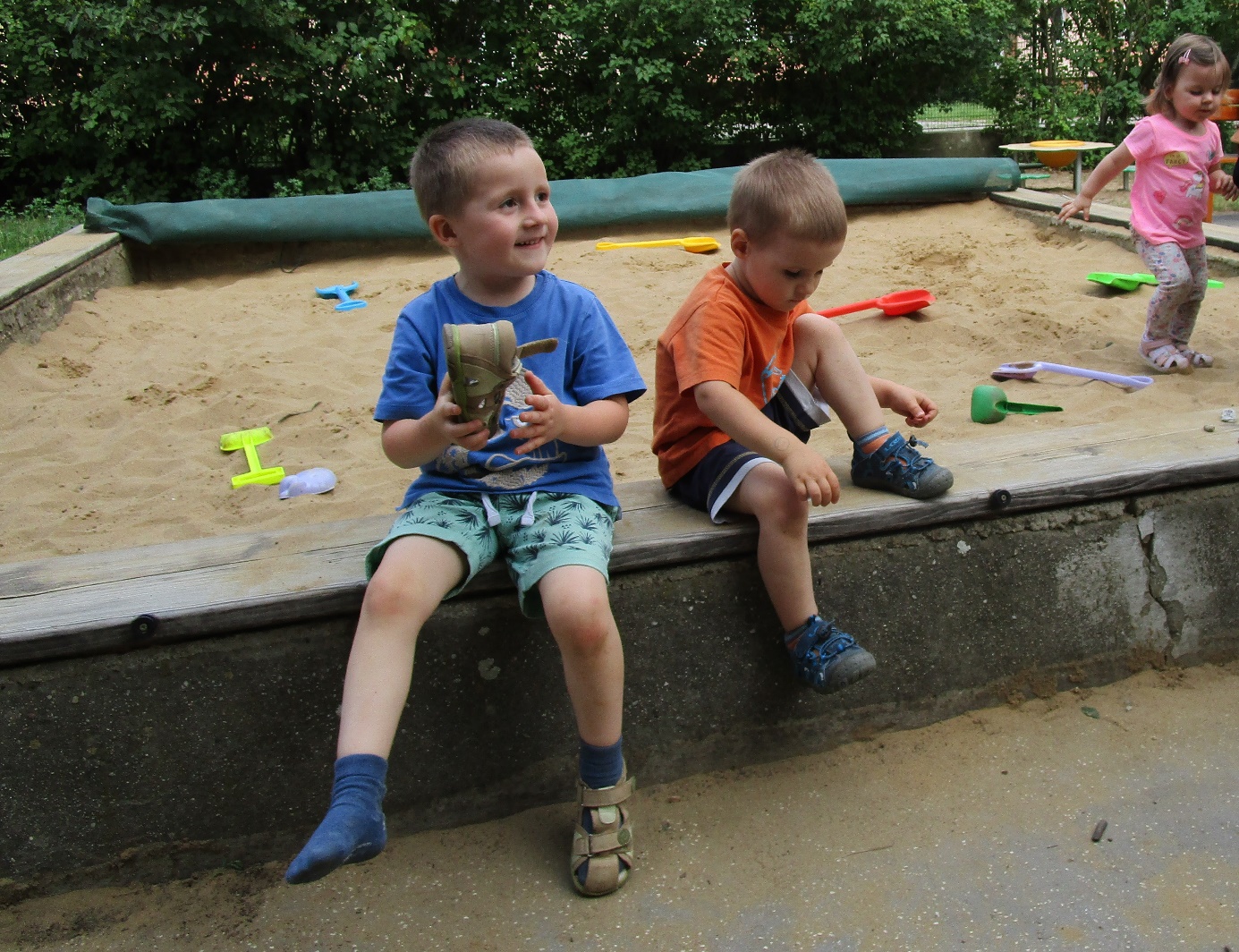                                                      za kolektiv MŠ Naděžda Prátová